ПРАВИТЕЛЬСТВО ТУЛЬСКОЙ ОБЛАСТИ ПОСТАНОВЛЕНИЕот 16.10.2013 No 550Об утверждении Порядка обращения за получением компенсацииплаты, взимаемой с родителей (законных представителей) за присмотри уход за детьми, посещающими образовательные организации, реализующие образовательную программу дошкольного образования ирасположенные на территори и Тульской области» и порядка ее выплаты и Положения об определении среднего размера платы, взимаемой с родителей (законных представителей) за присмотр и уход за детьми» осваивающими образовательные программы дошкольного образования в государственных образовательных организациях, находящихся введении Тульской области» и муниципальных образовательных организациях» расположенных на территория Тульской области.В соответствии с Федеральным законом от 29 декабря 2012 годаNo 273-ФЗ «Об образовании в Российскойна основания статьи 34 Устава (Основной» Закона) Тульской области правительство Тульской области ПОСТАНОВЛЯЕТ:1.Утвердить:Порядок обращения за получением компенсации платы, взимаемой с родителей (законных представителей) за присмотр и уход за детьми,Посещающими образовательные организации, реализующиеобразовательную программу дошкольного образования и расположенные на территории Тульской области и порядок ее выплаты (приложение No1);Положение об определении среднего размера платы, взимаемой с родителей (законных представителей) за присмотр и уход за детьми, осваивающими образовательные программы дошкольного образования в государственных образовательных организациях, находящихся в ведении Тульской области, и муниципальных образовательных организациях, расположенных на -территории Тульской области (приложение No 2).2.Министерству образования Тульской области:осуществлять финансовое обеспечение расходов и организациювыплаты компенсации платы, взимаемой с родителей (законных представителей) за присмотр и уход за детьми, посещающими образовательные организации, реализующие образовательную программу дошкольного образования в государственных образовательных организациях,, находящихся в ведении Тульской области; осуществлять финансовое обеспечение расходов на выплату компенсации платы, взимаемой с родителей (законных представителей) за присмотр и уход за детьми, посещающими образовательные организации, реализующие образовательную программу дошкольного образования, в образовательных организациях (за исключением государственных образовательных организаций, находящихся в ведении Тульской области), путем предоставления субвенций из бюджета Тульской области на указанные цели; обеспечить правовое и информационное обеспечение выплаты компенсации платы, взимаемой с родителей (законных представителей) за присмотр и уход за детьми, посещающими образовательные организации, реализующие образовательную программу дошкольного образования и расположенные на территории Тульской области.3. Рекомендовать органам местного самоуправления муниципальныхРайонов и городских округов Тульской области обеспечить организацию выплаты компенсации платы, взимаемой с родителей (законных представителей) за присмотр и уход за детьми, посещающими образовательные организации, реализующие образовательную программу дошкольного образования в образовательных организациях (за исключением государственных образовательных организаций, находящихся в ведении Тульской области), в соответствии с Законом Тульской области от 3 декабря 2010 года No 1518-ЗТО «О наделении органов местного самоуправления государственным 'полномочием по выплате компенсации части платы, взимаемой с родителей (законных представителен) за содержание ребенка вобразовательных организациях (за исключением государственных образовательных учреждений Тульской области, реализующих основнуюобщеобразовательную программу дошкольного образования».4.Определять средний размер родительской платы, взимаемой с родителей (законных представителей) за присмотр и уход за детьми, осваивающими образовательные программы дошкольного образования вгосударственных образовательных организациях» находящихся в веденииТульской области, и муниципальных образовательных организациях расположенных на территории Тульской области, с 1 сентября 2013 года в сумме 1458,14 рубля.5.Признать утратившим силу1-4 постановления администрации Тульской области от 13.05.2011 No 340 «Об утвержденииПоложения о порядке обращения за компенсацией части платы, взимаемой сродителей (законных представителей) за содержание ребенка в образовательных организациях, реализующих основную общеобразовательную программу дошкольного образования, порядок ее выплаты и Положения об определении среднего размера платы, взимаемой сродителей (законных представителей) за содержание ребенка вгосударственных и муниципальных образовательных учреждениях,реализующих основную общеобразовательную программу дошкольногообразования».6.Управлению пресс-службы правительства Тульской областиопубликовать постановление в средствах массовой информации.7.Постановление вступает в силу по истечении 10 дней после дня его официального опубликования и распространяется на правоотношения,возникшие с 1 сентября 2013 года.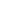 Первый заместитель губернатора                          Ю.М. АндриановТульской области –председательправительства Тульской области